بسم الله الرحمن الرحيمبسم الله الرحمن الرحيمبسم الله الرحمن الرحيمالمملكة العربية السعودية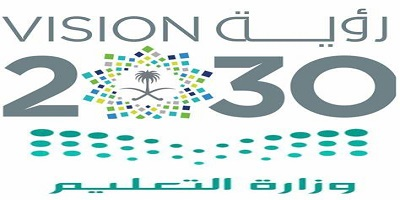 اسم الطالب:..............................وزارة التعليم المادة :الدراسات الاجتماعيةإدارة تعليم ........................الصف: الرابع الابتدائيمدرسة ............................إختبار منتصف الفصل " الفترة"الفصل الدراسي الثاني لعام 1444هـالفصل الدراسي الثاني لعام 1444هـ20السؤال الأول: ضع علامة (√) أمام العبارة الصحيحة وعلامة (X) أمام العبارة الخاطئة:السؤال الأول: ضع علامة (√) أمام العبارة الصحيحة وعلامة (X) أمام العبارة الخاطئة:السؤال الأول: ضع علامة (√) أمام العبارة الصحيحة وعلامة (X) أمام العبارة الخاطئة:1النشاط الاقتصادي هو إنتاج السلع والخدمات وتوزيعها وتبادلها واستهلاكها2السلع هي كل ما يصنع وينتج مما يحتاج إليه الانسان ويستهلكه في حياته3الموارد هي الأشياء التي يعتمد عليها الانتاج4التبادل التجاري هو تداول السلع والخدمات بين الناس5الجبل كتلة صخرية مرتفعة  ولها قمة6السهل أرض واسعة ومنبسطة  7من فوائد التبادل التجاري أن نبيع إنتاجنا الوطني8الإنتاج نوعان : إنتاج مادي وإنتاج غير مادي9الصحراء هي عبارة عن مسطحات مائية كبيرة10الأرض مستطيلة الشكل السؤال الثاني : إختر الإجابة الصحيحة:السؤال الثاني : إختر الإجابة الصحيحة:السؤال الثاني : إختر الإجابة الصحيحة:1- ينقسم سطح الأرض إلى قسمين هما:1- ينقسم سطح الأرض إلى قسمين هما:1- ينقسم سطح الأرض إلى قسمين هما:اليابسة والماءالكواكب والنجومالقمر والشمس2- شراء الدواء من الصيدلية هو:2- شراء الدواء من الصيدلية هو:2- شراء الدواء من الصيدلية هو:استهلاكرأس المالبيع3- صناعة الدواء هو:3- صناعة الدواء هو:3- صناعة الدواء هو:إنتاجرأس المالبيع4- كان الناس "قديما" يشترون السلع بـ:4- كان الناس "قديما" يشترون السلع بـ:4- كان الناس "قديما" يشترون السلع بـ:السلعالانترنتالبطاقة الذكية5- من حالات الادخار:5- من حالات الادخار:5- من حالات الادخار:الرياضةالسياحةحفظ بعض المال6- من حالات ترشيد الاستهلاك:6- من حالات ترشيد الاستهلاك:6- من حالات ترشيد الاستهلاك:شراء سلع مرتفعة الثمنشراء الألعاب غالية الثمنإختيار الحقيبة ذات السعر الأقلالسؤال الثالث: إختر من عبارات المجموعة (أ) مايناسبها في المجموعة (ب) مستعينا " بالأرقام"السؤال الثالث: إختر من عبارات المجموعة (أ) مايناسبها في المجموعة (ب) مستعينا " بالأرقام"السؤال الثالث: إختر من عبارات المجموعة (أ) مايناسبها في المجموعة (ب) مستعينا " بالأرقام"السؤال الثالث: إختر من عبارات المجموعة (أ) مايناسبها في المجموعة (ب) مستعينا " بالأرقام"المجموعة (أ)المجموعة (أ)المجموعة (ب)المجموعة (ب)1من الموارد البشريةالمياة والتربة2من الموارد الطبيعيةالرياح3من رأس المالالمعلم والطبيب4من مصادر الطاقةالشركات والمصانع